國立臺灣科技大學科技管理研究所學位論文口試申請審查表 Master’s Degree Oral Defense Examination Form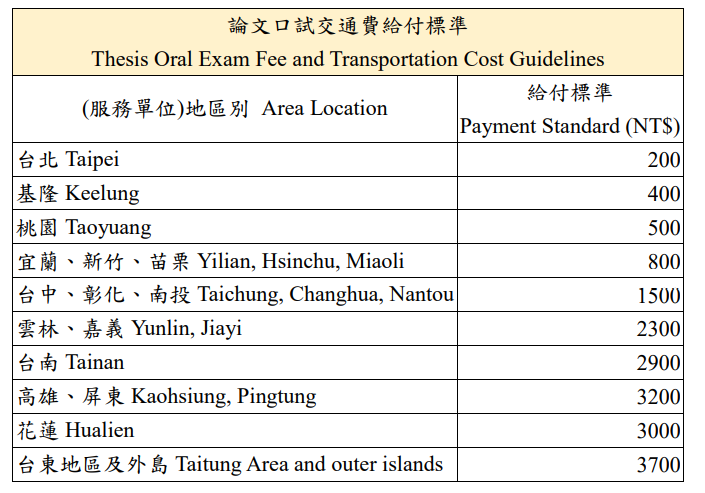 學生口試資料欄(學生填列) Student Information(To be filled out by student)姓名 Name姓名 Name學    號Student ID No.學    號Student ID No.學    號Student ID No.學生口試資料欄(學生填列) Student Information(To be filled out by student)指導教授Advisor指導教授Advisor學生口試資料欄(學生填列) Student Information(To be filled out by student)口試日期Oral Date口試日期Oral Date         年(YYYY)          月(MM)          日(DD) 時間Time: ____:____~____:____         年(YYYY)          月(MM)          日(DD) 時間Time: ____:____~____:____         年(YYYY)          月(MM)          日(DD) 時間Time: ____:____~____:____         年(YYYY)          月(MM)          日(DD) 時間Time: ____:____~____:____         年(YYYY)          月(MM)          日(DD) 時間Time: ____:____~____:____         年(YYYY)          月(MM)          日(DD) 時間Time: ____:____~____:____         年(YYYY)          月(MM)          日(DD) 時間Time: ____:____~____:____         年(YYYY)          月(MM)          日(DD) 時間Time: ____:____~____:____         年(YYYY)          月(MM)          日(DD) 時間Time: ____:____~____:____         年(YYYY)          月(MM)          日(DD) 時間Time: ____:____~____:____         年(YYYY)          月(MM)          日(DD) 時間Time: ____:____~____:____學生口試資料欄(學生填列) Student Information(To be filled out by student)論文題目(中文)Thesis Title (Chinese):論文題目(中文)Thesis Title (Chinese):論文題目(中文)Thesis Title (Chinese):論文題目(中文)Thesis Title (Chinese):論文題目(中文)Thesis Title (Chinese):論文題目(中文)Thesis Title (Chinese):論文題目(中文)Thesis Title (Chinese):論文題目(中文)Thesis Title (Chinese):論文題目(中文)Thesis Title (Chinese):論文題目(中文)Thesis Title (Chinese):論文題目(中文)Thesis Title (Chinese):論文題目(中文)Thesis Title (Chinese):論文題目(中文)Thesis Title (Chinese):學生口試資料欄(學生填列) Student Information(To be filled out by student)論文題目(英文)Thesis Title (English):論文題目(英文)Thesis Title (English):論文題目(英文)Thesis Title (English):論文題目(英文)Thesis Title (English):論文題目(英文)Thesis Title (English):論文題目(英文)Thesis Title (English):論文題目(英文)Thesis Title (English):論文題目(英文)Thesis Title (English):論文題目(英文)Thesis Title (English):論文題目(英文)Thesis Title (English):論文題目(英文)Thesis Title (English):論文題目(英文)Thesis Title (English):論文題目(英文)Thesis Title (English):學生口試資料欄(學生填列) Student Information(To be filled out by student)論文領域:   □管理類 □科技法律類。（依學位論文專業領域審查申請表認定結果填寫）The category of thesis topic:  □Management □Technology law. (According to the results of the Graduate Institute’s field of expertise Form)論文領域:   □管理類 □科技法律類。（依學位論文專業領域審查申請表認定結果填寫）The category of thesis topic:  □Management □Technology law. (According to the results of the Graduate Institute’s field of expertise Form)論文領域:   □管理類 □科技法律類。（依學位論文專業領域審查申請表認定結果填寫）The category of thesis topic:  □Management □Technology law. (According to the results of the Graduate Institute’s field of expertise Form)論文領域:   □管理類 □科技法律類。（依學位論文專業領域審查申請表認定結果填寫）The category of thesis topic:  □Management □Technology law. (According to the results of the Graduate Institute’s field of expertise Form)論文領域:   □管理類 □科技法律類。（依學位論文專業領域審查申請表認定結果填寫）The category of thesis topic:  □Management □Technology law. (According to the results of the Graduate Institute’s field of expertise Form)論文領域:   □管理類 □科技法律類。（依學位論文專業領域審查申請表認定結果填寫）The category of thesis topic:  □Management □Technology law. (According to the results of the Graduate Institute’s field of expertise Form)論文領域:   □管理類 □科技法律類。（依學位論文專業領域審查申請表認定結果填寫）The category of thesis topic:  □Management □Technology law. (According to the results of the Graduate Institute’s field of expertise Form)論文領域:   □管理類 □科技法律類。（依學位論文專業領域審查申請表認定結果填寫）The category of thesis topic:  □Management □Technology law. (According to the results of the Graduate Institute’s field of expertise Form)論文領域:   □管理類 □科技法律類。（依學位論文專業領域審查申請表認定結果填寫）The category of thesis topic:  □Management □Technology law. (According to the results of the Graduate Institute’s field of expertise Form)論文領域:   □管理類 □科技法律類。（依學位論文專業領域審查申請表認定結果填寫）The category of thesis topic:  □Management □Technology law. (According to the results of the Graduate Institute’s field of expertise Form)論文領域:   □管理類 □科技法律類。（依學位論文專業領域審查申請表認定結果填寫）The category of thesis topic:  □Management □Technology law. (According to the results of the Graduate Institute’s field of expertise Form)論文領域:   □管理類 □科技法律類。（依學位論文專業領域審查申請表認定結果填寫）The category of thesis topic:  □Management □Technology law. (According to the results of the Graduate Institute’s field of expertise Form)論文領域:   □管理類 □科技法律類。（依學位論文專業領域審查申請表認定結果填寫）The category of thesis topic:  □Management □Technology law. (According to the results of the Graduate Institute’s field of expertise Form)學生口試資料欄(學生填列) Student Information(To be filled out by student)已完成本校學位論文原創性比對系統比對，排除參考文獻，比對結果為______%。（依系統之論文原創性書面比對結果填寫）An originality analysis of the thesis has been completed, excluding the references, with a score of _______%。(According to the results of the thesis plagiarism check)已完成本校學位論文原創性比對系統比對，排除參考文獻，比對結果為______%。（依系統之論文原創性書面比對結果填寫）An originality analysis of the thesis has been completed, excluding the references, with a score of _______%。(According to the results of the thesis plagiarism check)已完成本校學位論文原創性比對系統比對，排除參考文獻，比對結果為______%。（依系統之論文原創性書面比對結果填寫）An originality analysis of the thesis has been completed, excluding the references, with a score of _______%。(According to the results of the thesis plagiarism check)已完成本校學位論文原創性比對系統比對，排除參考文獻，比對結果為______%。（依系統之論文原創性書面比對結果填寫）An originality analysis of the thesis has been completed, excluding the references, with a score of _______%。(According to the results of the thesis plagiarism check)已完成本校學位論文原創性比對系統比對，排除參考文獻，比對結果為______%。（依系統之論文原創性書面比對結果填寫）An originality analysis of the thesis has been completed, excluding the references, with a score of _______%。(According to the results of the thesis plagiarism check)已完成本校學位論文原創性比對系統比對，排除參考文獻，比對結果為______%。（依系統之論文原創性書面比對結果填寫）An originality analysis of the thesis has been completed, excluding the references, with a score of _______%。(According to the results of the thesis plagiarism check)已完成本校學位論文原創性比對系統比對，排除參考文獻，比對結果為______%。（依系統之論文原創性書面比對結果填寫）An originality analysis of the thesis has been completed, excluding the references, with a score of _______%。(According to the results of the thesis plagiarism check)已完成本校學位論文原創性比對系統比對，排除參考文獻，比對結果為______%。（依系統之論文原創性書面比對結果填寫）An originality analysis of the thesis has been completed, excluding the references, with a score of _______%。(According to the results of the thesis plagiarism check)已完成本校學位論文原創性比對系統比對，排除參考文獻，比對結果為______%。（依系統之論文原創性書面比對結果填寫）An originality analysis of the thesis has been completed, excluding the references, with a score of _______%。(According to the results of the thesis plagiarism check)已完成本校學位論文原創性比對系統比對，排除參考文獻，比對結果為______%。（依系統之論文原創性書面比對結果填寫）An originality analysis of the thesis has been completed, excluding the references, with a score of _______%。(According to the results of the thesis plagiarism check)已完成本校學位論文原創性比對系統比對，排除參考文獻，比對結果為______%。（依系統之論文原創性書面比對結果填寫）An originality analysis of the thesis has been completed, excluding the references, with a score of _______%。(According to the results of the thesis plagiarism check)已完成本校學位論文原創性比對系統比對，排除參考文獻，比對結果為______%。（依系統之論文原創性書面比對結果填寫）An originality analysis of the thesis has been completed, excluding the references, with a score of _______%。(According to the results of the thesis plagiarism check)已完成本校學位論文原創性比對系統比對，排除參考文獻，比對結果為______%。（依系統之論文原創性書面比對結果填寫）An originality analysis of the thesis has been completed, excluding the references, with a score of _______%。(According to the results of the thesis plagiarism check)口試委員表列(學生填列) Thesis Oral Defense Committee(To be filled out by student)口試委員Exam Committee Member姓 名Name姓 名Name現職服務單位CurrentAffiliated Institution現職服務單位CurrentAffiliated Institution現職服務單位CurrentAffiliated Institution職   稱Position職   稱Position校內/外(Internal / xternal Examiner)校內/外(Internal / xternal Examiner)口試費(Oral Fee)交通費(Transportation Fee)合計(Total)口試委員表列(學生填列) Thesis Oral Defense Committee(To be filled out by student)指導教授 Advisor□校內Internal□校外External □校內Internal□校外External 口試委員表列(學生填列) Thesis Oral Defense Committee(To be filled out by student)委員Committee Member□校內Internal□校外External□校內Internal□校外External口試委員表列(學生填列) Thesis Oral Defense Committee(To be filled out by student)委員Committee Member□校內Internal□校外External□校內Internal□校外External口試委員表列(學生填列) Thesis Oral Defense Committee(To be filled out by student)委員Committee Member□校內Internal□校外External□校內Internal□校外External指導教授意見欄Advisor Comments論文原創性比對審查Does the results of the originality analysis meet the requirements?論文原創性比對審查Does the results of the originality analysis meet the requirements?論文原創性比對審查Does the results of the originality analysis meet the requirements?論文原創性比對審查Does the results of the originality analysis meet the requirements?□ Yes比對結果符合本所論文相似度規定(請勾選)      □管理類論文相似度小於百分之十五 (排除參考文獻)      □科技法律類論文相似度小於百分之二十 (排除參考文獻) □ No比對結果不符合本所論文相似度規定□ Yes比對結果符合本所論文相似度規定(請勾選)      □管理類論文相似度小於百分之十五 (排除參考文獻)      □科技法律類論文相似度小於百分之二十 (排除參考文獻) □ No比對結果不符合本所論文相似度規定□ Yes比對結果符合本所論文相似度規定(請勾選)      □管理類論文相似度小於百分之十五 (排除參考文獻)      □科技法律類論文相似度小於百分之二十 (排除參考文獻) □ No比對結果不符合本所論文相似度規定□ Yes比對結果符合本所論文相似度規定(請勾選)      □管理類論文相似度小於百分之十五 (排除參考文獻)      □科技法律類論文相似度小於百分之二十 (排除參考文獻) □ No比對結果不符合本所論文相似度規定□ Yes比對結果符合本所論文相似度規定(請勾選)      □管理類論文相似度小於百分之十五 (排除參考文獻)      □科技法律類論文相似度小於百分之二十 (排除參考文獻) □ No比對結果不符合本所論文相似度規定□ Yes比對結果符合本所論文相似度規定(請勾選)      □管理類論文相似度小於百分之十五 (排除參考文獻)      □科技法律類論文相似度小於百分之二十 (排除參考文獻) □ No比對結果不符合本所論文相似度規定□ Yes比對結果符合本所論文相似度規定(請勾選)      □管理類論文相似度小於百分之十五 (排除參考文獻)      □科技法律類論文相似度小於百分之二十 (排除參考文獻) □ No比對結果不符合本所論文相似度規定□ Yes比對結果符合本所論文相似度規定(請勾選)      □管理類論文相似度小於百分之十五 (排除參考文獻)      □科技法律類論文相似度小於百分之二十 (排除參考文獻) □ No比對結果不符合本所論文相似度規定□ Yes比對結果符合本所論文相似度規定(請勾選)      □管理類論文相似度小於百分之十五 (排除參考文獻)      □科技法律類論文相似度小於百分之二十 (排除參考文獻) □ No比對結果不符合本所論文相似度規定學生簽章Student Signature                                         Date:                                        Date:                                        Date:                                        Date:                                        Date:指導教授簽章Advisor Signature指導教授簽章Advisor Signature                                                  Date:                                                  Date:                                                  Date:                                                  Date:                                                  Date:                                                  Date:資格審核(所辦填列) (To be filled out by Dept. Office)□已繳交本校學位論文原創性比對系統之「論文原創性書面比對結果」     Submitted the “Master thesis plagiarism check result of NTUST originality comparison system "□已繳交「修課證明」。Submitted the “Certification for Regular Master Course”.□已符合本所修業規定及畢業條件Completed graduated credits and requirements.□已通過本校「學術研究倫理課程實施辦法」規定之學術研究倫理課程。Completed and passed the ARE seminar.□已繳交本校學位論文原創性比對系統之「論文原創性書面比對結果」     Submitted the “Master thesis plagiarism check result of NTUST originality comparison system "□已繳交「修課證明」。Submitted the “Certification for Regular Master Course”.□已符合本所修業規定及畢業條件Completed graduated credits and requirements.□已通過本校「學術研究倫理課程實施辦法」規定之學術研究倫理課程。Completed and passed the ARE seminar.□已繳交本校學位論文原創性比對系統之「論文原創性書面比對結果」     Submitted the “Master thesis plagiarism check result of NTUST originality comparison system "□已繳交「修課證明」。Submitted the “Certification for Regular Master Course”.□已符合本所修業規定及畢業條件Completed graduated credits and requirements.□已通過本校「學術研究倫理課程實施辦法」規定之學術研究倫理課程。Completed and passed the ARE seminar.□已繳交本校學位論文原創性比對系統之「論文原創性書面比對結果」     Submitted the “Master thesis plagiarism check result of NTUST originality comparison system "□已繳交「修課證明」。Submitted the “Certification for Regular Master Course”.□已符合本所修業規定及畢業條件Completed graduated credits and requirements.□已通過本校「學術研究倫理課程實施辦法」規定之學術研究倫理課程。Completed and passed the ARE seminar.□已繳交本校學位論文原創性比對系統之「論文原創性書面比對結果」     Submitted the “Master thesis plagiarism check result of NTUST originality comparison system "□已繳交「修課證明」。Submitted the “Certification for Regular Master Course”.□已符合本所修業規定及畢業條件Completed graduated credits and requirements.□已通過本校「學術研究倫理課程實施辦法」規定之學術研究倫理課程。Completed and passed the ARE seminar.□已繳交本校學位論文原創性比對系統之「論文原創性書面比對結果」     Submitted the “Master thesis plagiarism check result of NTUST originality comparison system "□已繳交「修課證明」。Submitted the “Certification for Regular Master Course”.□已符合本所修業規定及畢業條件Completed graduated credits and requirements.□已通過本校「學術研究倫理課程實施辦法」規定之學術研究倫理課程。Completed and passed the ARE seminar.□已繳交本校學位論文原創性比對系統之「論文原創性書面比對結果」     Submitted the “Master thesis plagiarism check result of NTUST originality comparison system "□已繳交「修課證明」。Submitted the “Certification for Regular Master Course”.□已符合本所修業規定及畢業條件Completed graduated credits and requirements.□已通過本校「學術研究倫理課程實施辦法」規定之學術研究倫理課程。Completed and passed the ARE seminar.□已繳交本校學位論文原創性比對系統之「論文原創性書面比對結果」     Submitted the “Master thesis plagiarism check result of NTUST originality comparison system "□已繳交「修課證明」。Submitted the “Certification for Regular Master Course”.□已符合本所修業規定及畢業條件Completed graduated credits and requirements.□已通過本校「學術研究倫理課程實施辦法」規定之學術研究倫理課程。Completed and passed the ARE seminar.□已繳交本校學位論文原創性比對系統之「論文原創性書面比對結果」     Submitted the “Master thesis plagiarism check result of NTUST originality comparison system "□已繳交「修課證明」。Submitted the “Certification for Regular Master Course”.□已符合本所修業規定及畢業條件Completed graduated credits and requirements.□已通過本校「學術研究倫理課程實施辦法」規定之學術研究倫理課程。Completed and passed the ARE seminar.□已繳交本校學位論文原創性比對系統之「論文原創性書面比對結果」     Submitted the “Master thesis plagiarism check result of NTUST originality comparison system "□已繳交「修課證明」。Submitted the “Certification for Regular Master Course”.□已符合本所修業規定及畢業條件Completed graduated credits and requirements.□已通過本校「學術研究倫理課程實施辦法」規定之學術研究倫理課程。Completed and passed the ARE seminar.□已繳交本校學位論文原創性比對系統之「論文原創性書面比對結果」     Submitted the “Master thesis plagiarism check result of NTUST originality comparison system "□已繳交「修課證明」。Submitted the “Certification for Regular Master Course”.□已符合本所修業規定及畢業條件Completed graduated credits and requirements.□已通過本校「學術研究倫理課程實施辦法」規定之學術研究倫理課程。Completed and passed the ARE seminar.□已繳交本校學位論文原創性比對系統之「論文原創性書面比對結果」     Submitted the “Master thesis plagiarism check result of NTUST originality comparison system "□已繳交「修課證明」。Submitted the “Certification for Regular Master Course”.□已符合本所修業規定及畢業條件Completed graduated credits and requirements.□已通過本校「學術研究倫理課程實施辦法」規定之學術研究倫理課程。Completed and passed the ARE seminar.□已繳交本校學位論文原創性比對系統之「論文原創性書面比對結果」     Submitted the “Master thesis plagiarism check result of NTUST originality comparison system "□已繳交「修課證明」。Submitted the “Certification for Regular Master Course”.□已符合本所修業規定及畢業條件Completed graduated credits and requirements.□已通過本校「學術研究倫理課程實施辦法」規定之學術研究倫理課程。Completed and passed the ARE seminar.系所承辦人Department Secretary                                        Date:                                        Date:                                        Date:                                        Date:                                        Date:系所主管Institute Director:系所主管Institute Director:                                                    Date:                                                    Date:                                                    Date:                                                    Date:                                                    Date:                                                    Date:備  註Remarks1.本學位論文考試係依據學位授予法及其施行細則暨本校學則等有關規定辦理。Oral examination procedures are regulated under the NTUST Master’s and Doctoral Degree Thesis Defense Examination Regulations of the University. 2.碩士學位考試委員資格依本校生學位考試辦法規定辦理。碩士學位考試委員三人至五人。Selection of Oral Defense Committee members of Master’s students is governed by the Degree Conferral and Examination Regulations. Committee members shall comprise 3 – 5 members. 3. 校內口試委員無提供交通費，校外委員交通費請參考下表。The Transportation Fee is only offer to external examiner, and payment standard as below.1.本學位論文考試係依據學位授予法及其施行細則暨本校學則等有關規定辦理。Oral examination procedures are regulated under the NTUST Master’s and Doctoral Degree Thesis Defense Examination Regulations of the University. 2.碩士學位考試委員資格依本校生學位考試辦法規定辦理。碩士學位考試委員三人至五人。Selection of Oral Defense Committee members of Master’s students is governed by the Degree Conferral and Examination Regulations. Committee members shall comprise 3 – 5 members. 3. 校內口試委員無提供交通費，校外委員交通費請參考下表。The Transportation Fee is only offer to external examiner, and payment standard as below.1.本學位論文考試係依據學位授予法及其施行細則暨本校學則等有關規定辦理。Oral examination procedures are regulated under the NTUST Master’s and Doctoral Degree Thesis Defense Examination Regulations of the University. 2.碩士學位考試委員資格依本校生學位考試辦法規定辦理。碩士學位考試委員三人至五人。Selection of Oral Defense Committee members of Master’s students is governed by the Degree Conferral and Examination Regulations. Committee members shall comprise 3 – 5 members. 3. 校內口試委員無提供交通費，校外委員交通費請參考下表。The Transportation Fee is only offer to external examiner, and payment standard as below.1.本學位論文考試係依據學位授予法及其施行細則暨本校學則等有關規定辦理。Oral examination procedures are regulated under the NTUST Master’s and Doctoral Degree Thesis Defense Examination Regulations of the University. 2.碩士學位考試委員資格依本校生學位考試辦法規定辦理。碩士學位考試委員三人至五人。Selection of Oral Defense Committee members of Master’s students is governed by the Degree Conferral and Examination Regulations. Committee members shall comprise 3 – 5 members. 3. 校內口試委員無提供交通費，校外委員交通費請參考下表。The Transportation Fee is only offer to external examiner, and payment standard as below.1.本學位論文考試係依據學位授予法及其施行細則暨本校學則等有關規定辦理。Oral examination procedures are regulated under the NTUST Master’s and Doctoral Degree Thesis Defense Examination Regulations of the University. 2.碩士學位考試委員資格依本校生學位考試辦法規定辦理。碩士學位考試委員三人至五人。Selection of Oral Defense Committee members of Master’s students is governed by the Degree Conferral and Examination Regulations. Committee members shall comprise 3 – 5 members. 3. 校內口試委員無提供交通費，校外委員交通費請參考下表。The Transportation Fee is only offer to external examiner, and payment standard as below.1.本學位論文考試係依據學位授予法及其施行細則暨本校學則等有關規定辦理。Oral examination procedures are regulated under the NTUST Master’s and Doctoral Degree Thesis Defense Examination Regulations of the University. 2.碩士學位考試委員資格依本校生學位考試辦法規定辦理。碩士學位考試委員三人至五人。Selection of Oral Defense Committee members of Master’s students is governed by the Degree Conferral and Examination Regulations. Committee members shall comprise 3 – 5 members. 3. 校內口試委員無提供交通費，校外委員交通費請參考下表。The Transportation Fee is only offer to external examiner, and payment standard as below.1.本學位論文考試係依據學位授予法及其施行細則暨本校學則等有關規定辦理。Oral examination procedures are regulated under the NTUST Master’s and Doctoral Degree Thesis Defense Examination Regulations of the University. 2.碩士學位考試委員資格依本校生學位考試辦法規定辦理。碩士學位考試委員三人至五人。Selection of Oral Defense Committee members of Master’s students is governed by the Degree Conferral and Examination Regulations. Committee members shall comprise 3 – 5 members. 3. 校內口試委員無提供交通費，校外委員交通費請參考下表。The Transportation Fee is only offer to external examiner, and payment standard as below.1.本學位論文考試係依據學位授予法及其施行細則暨本校學則等有關規定辦理。Oral examination procedures are regulated under the NTUST Master’s and Doctoral Degree Thesis Defense Examination Regulations of the University. 2.碩士學位考試委員資格依本校生學位考試辦法規定辦理。碩士學位考試委員三人至五人。Selection of Oral Defense Committee members of Master’s students is governed by the Degree Conferral and Examination Regulations. Committee members shall comprise 3 – 5 members. 3. 校內口試委員無提供交通費，校外委員交通費請參考下表。The Transportation Fee is only offer to external examiner, and payment standard as below.1.本學位論文考試係依據學位授予法及其施行細則暨本校學則等有關規定辦理。Oral examination procedures are regulated under the NTUST Master’s and Doctoral Degree Thesis Defense Examination Regulations of the University. 2.碩士學位考試委員資格依本校生學位考試辦法規定辦理。碩士學位考試委員三人至五人。Selection of Oral Defense Committee members of Master’s students is governed by the Degree Conferral and Examination Regulations. Committee members shall comprise 3 – 5 members. 3. 校內口試委員無提供交通費，校外委員交通費請參考下表。The Transportation Fee is only offer to external examiner, and payment standard as below.1.本學位論文考試係依據學位授予法及其施行細則暨本校學則等有關規定辦理。Oral examination procedures are regulated under the NTUST Master’s and Doctoral Degree Thesis Defense Examination Regulations of the University. 2.碩士學位考試委員資格依本校生學位考試辦法規定辦理。碩士學位考試委員三人至五人。Selection of Oral Defense Committee members of Master’s students is governed by the Degree Conferral and Examination Regulations. Committee members shall comprise 3 – 5 members. 3. 校內口試委員無提供交通費，校外委員交通費請參考下表。The Transportation Fee is only offer to external examiner, and payment standard as below.1.本學位論文考試係依據學位授予法及其施行細則暨本校學則等有關規定辦理。Oral examination procedures are regulated under the NTUST Master’s and Doctoral Degree Thesis Defense Examination Regulations of the University. 2.碩士學位考試委員資格依本校生學位考試辦法規定辦理。碩士學位考試委員三人至五人。Selection of Oral Defense Committee members of Master’s students is governed by the Degree Conferral and Examination Regulations. Committee members shall comprise 3 – 5 members. 3. 校內口試委員無提供交通費，校外委員交通費請參考下表。The Transportation Fee is only offer to external examiner, and payment standard as below.1.本學位論文考試係依據學位授予法及其施行細則暨本校學則等有關規定辦理。Oral examination procedures are regulated under the NTUST Master’s and Doctoral Degree Thesis Defense Examination Regulations of the University. 2.碩士學位考試委員資格依本校生學位考試辦法規定辦理。碩士學位考試委員三人至五人。Selection of Oral Defense Committee members of Master’s students is governed by the Degree Conferral and Examination Regulations. Committee members shall comprise 3 – 5 members. 3. 校內口試委員無提供交通費，校外委員交通費請參考下表。The Transportation Fee is only offer to external examiner, and payment standard as below.1.本學位論文考試係依據學位授予法及其施行細則暨本校學則等有關規定辦理。Oral examination procedures are regulated under the NTUST Master’s and Doctoral Degree Thesis Defense Examination Regulations of the University. 2.碩士學位考試委員資格依本校生學位考試辦法規定辦理。碩士學位考試委員三人至五人。Selection of Oral Defense Committee members of Master’s students is governed by the Degree Conferral and Examination Regulations. Committee members shall comprise 3 – 5 members. 3. 校內口試委員無提供交通費，校外委員交通費請參考下表。The Transportation Fee is only offer to external examiner, and payment standard as below.國立臺灣科技大學研究生學位論文口試費支給標準Oral Fee111.09.20第612次行政會議通過國立臺灣科技大學研究生學位論文口試費支給標準Oral Fee111.09.20第612次行政會議通過國立臺灣科技大學研究生學位論文口試費支給標準Oral Fee111.09.20第612次行政會議通過學生Student本地生Local students外籍生International students碩士MasterNTD 1,000NTD 1,200